AUTUMN VIBES- KANGURKI 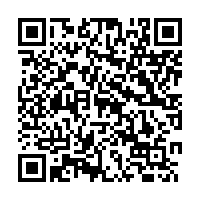 FUN WITH SHAPES- MISIE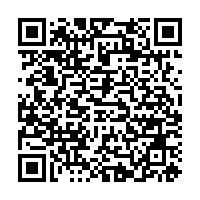 WE KNOW FIGURES- ŻYRAFKI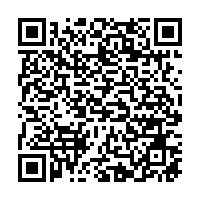 WHAT IS THE WIND PLAYING- BIEDRONKI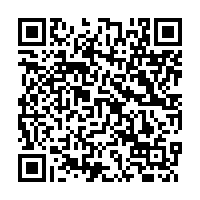 USE OF BOARD GAMES IN EARLY EDUCATION AD CODING TO DEVELOP MATHS AND LOGICAL THINKING-PARTNERS’ IDEASIRELAND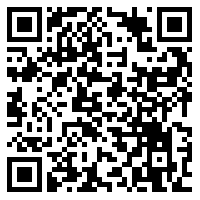 ITALY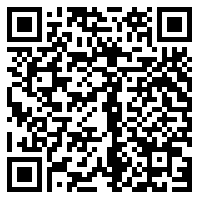 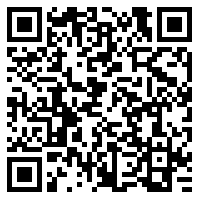 LATVIA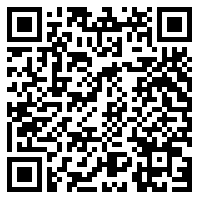 POLAND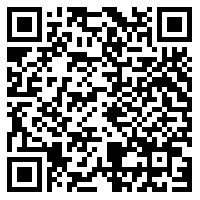 PORTUGAL